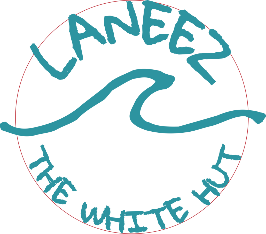 COMPLAINTS FORMLaneez Surf CentreIf you wish to make a complaint about a member of staff at Laneez surf centre. Please complete the form below and email a copy to ‘Laneez1999@gmail.com’. The incident will be dealt with as a matter of urgency. Alternatively, if you have a safeguarding complaint that you do not wish to raise with Laneez’s ‘designated Safeguarding Leads’, please see detailed advice on what to do in our parent’s handbook. There is also a list of important contacts at the bottom of this form.Lsc Designated Safeguarding LeadsGrace Donaldson Director (DSL) 07988687673Scott Donaldson Director (DSL) 07846273807Multi Agency Safeguarding Hub - 01534 744275Jersey Designated Officer (JDO) 01534443566 JDO@health.gov.jePolice 01534 612612 or 999 (For concerns about the immediate safety of a child)Name:Contact number:Email address:Date of reporting:Child's nameChild's ageDate of occurrence of incident:Details of incident: (Please include as much detail as possible)Individuals involved in the incident:Location of incident:Details of any witnesses to the incident:Details of any member of staff that you have already discussed this incident with and what was said: